   Eco                                                  Knowledge    Organiser                                              EYFS N/R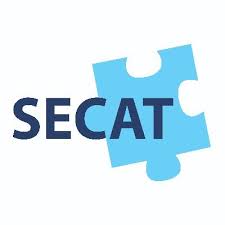 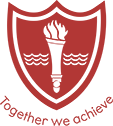    Eco                                                  Knowledge    Organiser                                              EYFS N/R   Eco                                                  Knowledge    Organiser                                              EYFS N/R   Eco                                                  Knowledge    Organiser                                              EYFS N/R   Eco                                                  Knowledge    Organiser                                              EYFS N/R   Eco                                                  Knowledge    Organiser                                              EYFS N/R   Eco                                                  Knowledge    Organiser                                              EYFS N/R   Eco                                                  Knowledge    Organiser                                              EYFS N/R   Eco                                                  Knowledge    Organiser                                              EYFS N/R   Eco                                                  Knowledge    Organiser                                              EYFS N/R   Eco                                                  Knowledge    Organiser                                              EYFS N/R   Eco                                                  Knowledge    Organiser                                              EYFS N/R   Eco                                                  Knowledge    Organiser                                              EYFS N/R   Eco                                                  Knowledge    Organiser                                              EYFS N/RSchool GroundsSchool GroundsSchool GroundsSchool GroundsSchool GroundsSchool GroundsSchool GroundsSchool GroundsSchool GroundsSchool GroundsSchool GroundsSchool GroundsSchool GroundsSchool GroundsThree key questionsThree key questionsThree key questionsThree key questionsThree key questionsThree key questionsThree key questionsThree key questionsThree key questionsThree key questionsThree key questionsThree key questionsThree key questionsThree key questionsWhy is important to have good school grounds?Why is important to have good school grounds?Why is important to have good school grounds?Why is important to have good school grounds?How can we look after our school grounds?How can we look after our school grounds?How can we look after our school grounds?How can we look after our school grounds?How can we look after our school grounds?How can we look after our school grounds?How environmentally friendly are our school grounds?How environmentally friendly are our school grounds?How environmentally friendly are our school grounds?How environmentally friendly are our school grounds?VocabularyVocabularyVocabularyVocabularyIssuesIssuesIssuesIssuesIssuesIssuesSolutionsSolutionsSolutionsSolutionsEnvironmentInhabitSchool groundsAllotment
The world around usWhere they liveThe place/area where the schoolis including the playground and wildlife garden.A plot of land for growing plants, vegetables, flowers, herbs and fruit.The world around usWhere they liveThe place/area where the schoolis including the playground and wildlife garden.A plot of land for growing plants, vegetables, flowers, herbs and fruit.The world around usWhere they liveThe place/area where the schoolis including the playground and wildlife garden.A plot of land for growing plants, vegetables, flowers, herbs and fruit.Children today spend less than half the time playing outdoors that their parents did and are less likely to spend time outdoors at school.They are growing up in an increasingly indoor and virtual world, ever more divorced from the real world around them. This has a significant impact on their physical health, emotional wellbeing, social competence and their connection with the natural world and their local communities.One of the best places for children to enjoy the outdoors, learn about the natural world and take vigorous exercise on a regular basis is in the school grounds.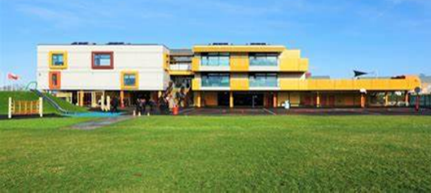 Children today spend less than half the time playing outdoors that their parents did and are less likely to spend time outdoors at school.They are growing up in an increasingly indoor and virtual world, ever more divorced from the real world around them. This has a significant impact on their physical health, emotional wellbeing, social competence and their connection with the natural world and their local communities.One of the best places for children to enjoy the outdoors, learn about the natural world and take vigorous exercise on a regular basis is in the school grounds.Children today spend less than half the time playing outdoors that their parents did and are less likely to spend time outdoors at school.They are growing up in an increasingly indoor and virtual world, ever more divorced from the real world around them. This has a significant impact on their physical health, emotional wellbeing, social competence and their connection with the natural world and their local communities.One of the best places for children to enjoy the outdoors, learn about the natural world and take vigorous exercise on a regular basis is in the school grounds.Children today spend less than half the time playing outdoors that their parents did and are less likely to spend time outdoors at school.They are growing up in an increasingly indoor and virtual world, ever more divorced from the real world around them. This has a significant impact on their physical health, emotional wellbeing, social competence and their connection with the natural world and their local communities.One of the best places for children to enjoy the outdoors, learn about the natural world and take vigorous exercise on a regular basis is in the school grounds.Children today spend less than half the time playing outdoors that their parents did and are less likely to spend time outdoors at school.They are growing up in an increasingly indoor and virtual world, ever more divorced from the real world around them. This has a significant impact on their physical health, emotional wellbeing, social competence and their connection with the natural world and their local communities.One of the best places for children to enjoy the outdoors, learn about the natural world and take vigorous exercise on a regular basis is in the school grounds.Children today spend less than half the time playing outdoors that their parents did and are less likely to spend time outdoors at school.They are growing up in an increasingly indoor and virtual world, ever more divorced from the real world around them. This has a significant impact on their physical health, emotional wellbeing, social competence and their connection with the natural world and their local communities.One of the best places for children to enjoy the outdoors, learn about the natural world and take vigorous exercise on a regular basis is in the school grounds.We can look after the plants and animals that inhabit our school grounds.We use the correct recycle bins.We can make our playground look friendly.We can treat our equipment with respect.We can work with others to develop our school grounds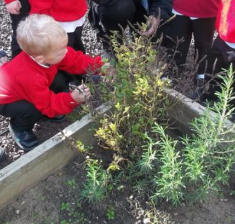 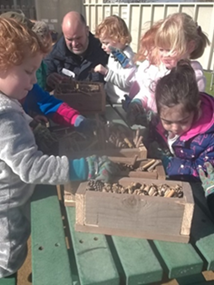 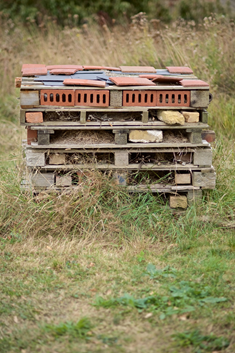 We can look after the plants and animals that inhabit our school grounds.We use the correct recycle bins.We can make our playground look friendly.We can treat our equipment with respect.We can work with others to develop our school groundsWe can look after the plants and animals that inhabit our school grounds.We use the correct recycle bins.We can make our playground look friendly.We can treat our equipment with respect.We can work with others to develop our school groundsWe can look after the plants and animals that inhabit our school grounds.We use the correct recycle bins.We can make our playground look friendly.We can treat our equipment with respect.We can work with others to develop our school groundsCurriculum linksCurriculum linksCurriculum linksCurriculum linksCurriculum linksCurriculum linksCurriculum linksCurriculum linksCurriculum linksCurriculum linksCurriculum linksCurriculum linksCurriculum linksCurriculum links                   PSED                   PSED       Communication and language       Communication and language       Communication and language       Communication and language          Physical          Physical    Literacy                                  Mathematics        Mathematics        Mathematics Understanding the worldExpressive art and designMaking relationshipsSelf-confidence and self-awarenessManaging feelings and behaviourMaking relationshipsSelf-confidence and self-awarenessManaging feelings and behaviourMaking relationshipsSelf-confidence and self-awarenessManaging feelings and behaviourListening and attentionUnderstandingSpeakingListening and attentionUnderstandingSpeakingListening and attentionUnderstandingSpeakingMoving and handlingHealth and self-careReadingWritingReadingWritingNumbersShape, space and measureNumbersShape, space and measureNumbersShape, space and measurePeople and communitiesThe worldTechnologyExploring and using media and materialsBeing ImaginativeChracteristics of effective learningChracteristics of effective learningChracteristics of effective learningChracteristics of effective learningChracteristics of effective learningChracteristics of effective learningChracteristics of effective learningChracteristics of effective learningChracteristics of effective learningChracteristics of effective learningChracteristics of effective learningChracteristics of effective learningChracteristics of effective learningChracteristics of effective learningPlaying and exploring – engagementPlaying and exploring – engagementPlaying and exploring – engagementPlaying and exploring – engagementPlaying and exploring – engagementActive learning – motivationActive learning – motivationActive learning – motivationActive learning – motivationActive learning – motivationActive learning – motivationCreating and thinking critically – thinkingCreating and thinking critically – thinkingCreating and thinking critically – thinkingWhole school initiativesWhole school initiativesWhole school initiativesWhole school initiativesWhole school initiativesWhole school initiativesWhole school initiativesWhole school initiativesWhole school initiativesWhole school initiativesWhole school initiativesWhole school initiativesWhole school initiativesWhole school initiatives* School garden/wildlife area                                              * Bug hotel/bird boxes/bird watching                                            *Recycle bins                                                   *Pirate ship and Adventure trail * Allotment                                                          *Swimming pool                                                  *Involvement of the whole school in the above                                          * Work with Essex Wildlife Trust* School garden/wildlife area                                              * Bug hotel/bird boxes/bird watching                                            *Recycle bins                                                   *Pirate ship and Adventure trail * Allotment                                                          *Swimming pool                                                  *Involvement of the whole school in the above                                          * Work with Essex Wildlife Trust* School garden/wildlife area                                              * Bug hotel/bird boxes/bird watching                                            *Recycle bins                                                   *Pirate ship and Adventure trail * Allotment                                                          *Swimming pool                                                  *Involvement of the whole school in the above                                          * Work with Essex Wildlife Trust* School garden/wildlife area                                              * Bug hotel/bird boxes/bird watching                                            *Recycle bins                                                   *Pirate ship and Adventure trail * Allotment                                                          *Swimming pool                                                  *Involvement of the whole school in the above                                          * Work with Essex Wildlife Trust* School garden/wildlife area                                              * Bug hotel/bird boxes/bird watching                                            *Recycle bins                                                   *Pirate ship and Adventure trail * Allotment                                                          *Swimming pool                                                  *Involvement of the whole school in the above                                          * Work with Essex Wildlife Trust* School garden/wildlife area                                              * Bug hotel/bird boxes/bird watching                                            *Recycle bins                                                   *Pirate ship and Adventure trail * Allotment                                                          *Swimming pool                                                  *Involvement of the whole school in the above                                          * Work with Essex Wildlife Trust* School garden/wildlife area                                              * Bug hotel/bird boxes/bird watching                                            *Recycle bins                                                   *Pirate ship and Adventure trail * Allotment                                                          *Swimming pool                                                  *Involvement of the whole school in the above                                          * Work with Essex Wildlife Trust* School garden/wildlife area                                              * Bug hotel/bird boxes/bird watching                                            *Recycle bins                                                   *Pirate ship and Adventure trail * Allotment                                                          *Swimming pool                                                  *Involvement of the whole school in the above                                          * Work with Essex Wildlife Trust* School garden/wildlife area                                              * Bug hotel/bird boxes/bird watching                                            *Recycle bins                                                   *Pirate ship and Adventure trail * Allotment                                                          *Swimming pool                                                  *Involvement of the whole school in the above                                          * Work with Essex Wildlife Trust* School garden/wildlife area                                              * Bug hotel/bird boxes/bird watching                                            *Recycle bins                                                   *Pirate ship and Adventure trail * Allotment                                                          *Swimming pool                                                  *Involvement of the whole school in the above                                          * Work with Essex Wildlife Trust* School garden/wildlife area                                              * Bug hotel/bird boxes/bird watching                                            *Recycle bins                                                   *Pirate ship and Adventure trail * Allotment                                                          *Swimming pool                                                  *Involvement of the whole school in the above                                          * Work with Essex Wildlife Trust* School garden/wildlife area                                              * Bug hotel/bird boxes/bird watching                                            *Recycle bins                                                   *Pirate ship and Adventure trail * Allotment                                                          *Swimming pool                                                  *Involvement of the whole school in the above                                          * Work with Essex Wildlife Trust* School garden/wildlife area                                              * Bug hotel/bird boxes/bird watching                                            *Recycle bins                                                   *Pirate ship and Adventure trail * Allotment                                                          *Swimming pool                                                  *Involvement of the whole school in the above                                          * Work with Essex Wildlife Trust* School garden/wildlife area                                              * Bug hotel/bird boxes/bird watching                                            *Recycle bins                                                   *Pirate ship and Adventure trail * Allotment                                                          *Swimming pool                                                  *Involvement of the whole school in the above                                          * Work with Essex Wildlife Trust